TREC-stævne den 18. oktober 2015SPONSORER: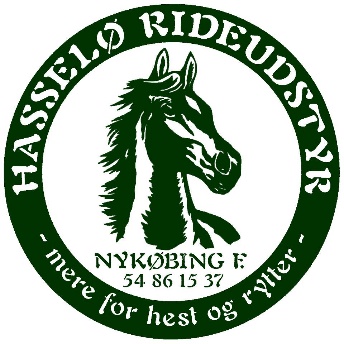 - Hasselø Rideudstyr 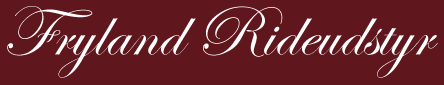         - Fryland rideudstyr- AB Rideudstyr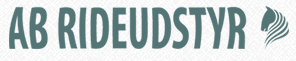 - Wedes Design- Unik Armbånd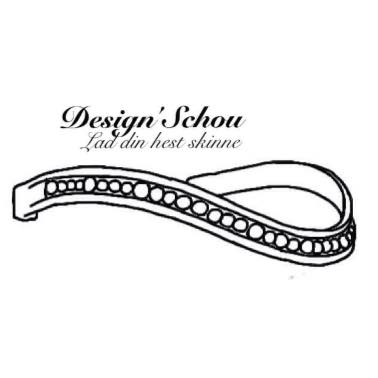 - Design ’Schou- Hestehår Smykker v/ Linda Christensen          - Crystallized by ERT… Find dem alle på Facebook!PROPOSITIONER:Stævnet holdes på Bellingegård Sportsrideklub, Bellingegårdsvej 9, 4800 Nykøbing FalsterStævnet er åbent for alle ryttere der er medlem af en klub i distrikt 1-5 under DRF. Der skal medbringes pas, og hesten skal have gyldig vaccination. Stævnet kan benyttes som kvalifikation til Landsfinalerne 2016 for ryttere fra D5, men er også åbent for equipager der ikke vil kvalificere sig. Ryttere fra D1-4 der vil benytte dette som kvalifikationsstævne skal aftale dette med deres distrikt. Det forventes at alle ryttere har læst TREC-delen i Bredde-reglementet og forberedt sig på forhindringerne. (Kan findes på rideforbund.dk under ”klub og bredde”. Herefter ”breddereglement” eller ”TREC – for dem der gerne vil ride i naturen”)Ponyalderen gælder ikke i TREC, dog skal alle equipager være harmoniske. Dette afgøres af dommerne. Arrangementet er et heldagsarrangement, med præmieoverrækkelser for både individuelle og for hold sidst på dagen. Der vil være deltagerroset til alle startende, samt sponsorgaver til alle placerede. Se listen over vores fantastiske sponsorer i toppen af dokumentet.Et hold består af 2-4 equipager, og resultatet for hold udregnes som gennemsnittet af de individuelle resultater for holdets ryttere. Derfor er der ingen forskel på holdenes chancer selvom der er forskelligt antal ryttere på holdene. OBS: Hold der deltager i kvalifikationen skal være på 3 eller 4 equipager. Stævnet afholdes i 3 klasser:Mini-klasse: For begynderen eller en usikre rytter der gerne vil trækkes. Her er der ingen konkurrence, det gælder blot om at få en sjov oplevelse Afdeling A: For den uerfarne rytter eller hest, som gerne vil tage det med ro. I denne klasse er det tilladt at have trækker på og modtage hjælp. Hold der deltager i kvalifikation skal dog ride selv. Afdeling B: For den erfarne rytter og hest, som kan ride selvstændigt. Det giver strafpoint hvis man modtager hjælp. Der opfordres til at man melder til efter samvittighed, så alle får en fair konkurrence. Tilmeldingsfristen er den 11. oktober. Efteranmeldelse kun så længe tidsplanen tillader dette, og til dobbelt indskud. Max antal deltagere er 50 equipager.Sikkerhedsvest er obligatorisk for ryttere under 18 år. For 18 år er det valgfrit, dog vil det i nogle øvelser give strafpoint. Dette fremgår i forhindringsbeskrivelserne. Ved ankomst afleveres hestens pas som depositum for startnumre. Orienteringsridtet foregår i Corselitze Skov. Ruten vil i Mini-klassen være omkring 4 kilometer, med en fejlfri tid over 4 km/t. Ruten vil i afdeling A være omkring 8 kilometer, og den fejlfri tid ligger mellem 7 og 9 km/t. Ruten vil i Afdeling B være omkring 10 kilometer, med en idealtid på 9 km/t. De første og sidste 800 meter foregår langs vej, og her vil det være påbudt at skridte. Al passage af andre ryttere og brugere af skoven skal foregå i skridt. Kort over ruterne vil være at finde på klubbens hjemmeside sammen med starttiderne. Gangartstesten foregår på tid over 100 meter (I Mini-klassen på 50 meter). Den afholdes på ridebane på buet spor. Der vil være 5-7 forhindringer i Mini-klassen. Der vil være 8-10 forhindringer i Afdeling A og 10-14 forhindringer i Afdeling B. Forhindringerne i de forskellige klasser er ikke nødvendigvis de samme. Liste over forhindringer vil være at finde på klubbens hjemmeside sammen med starttider. Orienteringsridtet tæller 40 % af det samlede resultat, gangartstesten tæller 15 % og forhindringsbanen tæller 45 %.Man rider i hold på 2-4 heste sammen. Skriv ved tilmelding hvem I vil ride på hold med, samt om I deltager i kvalifikation. Har man ikke nogen at ride sammen med sammensætter vi hold. For hold der deltager i kvalifikation gælder det at der i Afdeling A højst må være én rytter der fylder/er fyldt 16 i 2015. Afdeling B er åben for alle i kvalifikationen, ligesom hold der ikke deltager i kvalifikation må bestå af alle sammensætninger uanset hvilken afdeling man rider. Der skal dog være en rytter (alternativt en voksen til fods) der er over 13 i Afdeling A, selvom man ikke deltager i kvalifikation.Tilmelding sendes på mail til ingegaardsoce@hotmail.com. Her skrives navn, alder, telefon, klub, klasse, hest og hestens højde. Husk at opgive om du har nogle at ride sammen med eller ej (og om I rider kvalifikation). Indskud pr. equipage: 200 kr. (120 kroner for Mini-klassen) Husk at skrive TREC + Navn. Falder betalingen efter tilmeldingsfristen vil den blive betragtet som en efteranmeldelse. Opstaldning kan tilbydes i begrænset omfang, kontakt os for at høre mere. Bankoverførsel til Reg. 0694 Kontonr. 0001171186.Program med starttider, rutekort, forhindringsbeskrivelser mm.  vil være at finde på BELS’ hjemmeside www.bellingegaard.klub-modul.dk senest 6 dage før stævnet. Der vil klokken 9.00 være info-møde for alle ryttere (mindst en rytter pr. hold) hvor diverse praktiske informationer vil blive gennemgået. Efter infomødes sendes holdene afsted på orienteringsridt. Gangartstesten foregår umiddelbart efter orienteringsridtet. Afhængig af tilmeldingsantallet holdes der er en kort middagspause, og så er der forhindringsbane. Holdene følges rundt til forhindringerne. Café BELS vil være åben under hele stævnet hvor det vil være muligt at købe mad, slik, kaffe, kage osv. Spørgsmål rettes til stævneansvarlige på mail ingegaardsoce@hotmail.com eller på telefon 20 45 15 74. BELS hæfter ikke for skader, tyveri eller lignende på hverken hest, rytter eller genstande i forbindelse med stævnet. Specielt til BELS’ rideskoleelever og parter:Der vil blive afholdt 1-2 øvedage hvor man har mulighed for at prøve at ride TREC, både for dem der vil starte i Mini-klassen og dem der vil starte i Afdeling A eller B. Her vil reglementet også blive gennemgået i fællesskab. Hold øje med hjemmesiden, Facebook-siden og opslagstavlen for mere info.Har man lyst til at deltage i stævnet med trækker, så skriv dette i Jeres tilmelding, så kan vi finde en trækker til Jer. Har man ikke nogen sikkerhedsvest vil det i begrænset omfang være muligt at låne, kontakt din underviser for at høre mere. Parterne har førsteret til at ride deres partshest. Hestene må kun ride en gang i afdeling A eller B, og en gang i mini-klassen. Det vil sige at hver hest kan ride 2 gange, så længe den ene gang er i Mini-klassen. 